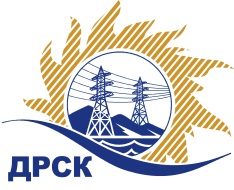 Акционерное Общество«Дальневосточная распределительная сетевая  компания»Протокол № 692/УТПиР-ВПпо выбору победителя по закрытому электронному  запросу цен на право заключения договора  на выполнение работ «Мероприятия по строительству и реконструкции для технологического присоединения потребителей с. Тамбовка Тамбовского р-на, с. Ивановка Ивановского р-на к сетям 10/0,4 кВ», закупка 2072 (66 лот 25)Способ и предмет закупки: закрытый электронный запрос цен на право заключения Договора на выполнение работ «Мероприятия по строительству и реконструкции для технологического присоединения потребителей с. Тамбовка Тамбовского р-на, с. Ивановка Ивановского р-на к сетям 10/0,4 кВ», закупка 2072 (66 лот 25)ПРИСУТСТВОВАЛИ:  члены Закупочной комиссии 2 уровня АО «ДРСК». ВОПРОСЫ, ВЫНОСИМЫЕ НА РАССМОТРЕНИЕ ЗАКУПОЧНОЙ КОМИССИИ: О  рассмотрении результатов оценки заявок Участников.Об отклонении заявок ООО "ДЭМ", ООО "Энергострой" О признании заявок соответствующими условиям Документации о закупке.Об итоговой ранжировке заявок.О выборе победителя.РЕШИЛИ:По вопросу № 1Признать объем полученной информации достаточным для принятия решения.Утвердить цены, полученные на процедуре вскрытия конвертов с заявками участников закрытого запроса цен.По вопросу № 21. Отклонить заявки ООО "ДЭМ", ООО "Энергострой" от дальнейшего рассмотрения на основании п. 2.3.1.4 Документации о закупке.По вопросу № 3Предлагается признать заявки ООО "ЭнергоМакс" (675000, Россия, Амурская обл., г. Благовещенск, ул. Больничная, д. 62), ООО ФСК "Энергосоюз" (675007 Амурской области г. Благовещенск ул. Нагорная ,20/2 а/я 18;)  соответствующими условиям Документации о закупке и принять их к дальнейшему рассмотрению.По вопросу № 4Утвердить итоговую ранжировку заявок:По вопросу № 5Признать победителем запроса цен «Мероприятия по строительству и реконструкции для технологического присоединения потребителей с. Тамбовка Тамбовского р-на, с. Ивановка Ивановского р-на к сетям 10/0,4 кВ,» участника, занявшего первое место в итоговой ранжировке по степени предпочтительности для заказчика: ООО "ЭнергоМакс" (675000, Россия, Амурская обл., г. Благовещенск, ул. Больничная, д. 62)  на условиях: стоимость заявки 455 000,00 руб.  без учета НДС  (НДС не облагается). Срок выполнения работ: с момента заключения договора – 29.02.2016 г. Условия оплаты: без аванса. Оплата в течение 30 (тридцати) календарных дней с даты подписания Заказчиком акта приемки законченного строительством объекта. Заявка имеет правовой статус оферты и действует до 31.12.2016 г.Коротаева Т.В.397-205город  Благовещенск№ ООС 31503088618«25» декабря 2015 года№п/пНаименование Участника закупки и его адресЦена предложения на участие в закупке 1ООО "ЭнергоМакс" (675000, Россия, Амурская обл., г. Благовещенск, ул. Больничная, д. 62)455 000,00 руб.  без учета НДС                       (НДС не облагается)2ООО "Энергострой" (675014, Амурская обл., г. Благовещенск, с. Белогорье, ул. Призейская, д. 4)460 000,00 руб. без учета НДС 542 800,00 руб.  с учетом НДС ООО "ДЭМ" (675000, Россия, Амурская обл., г. Благовещенск, ул. Амурская, д. 257)500 000,00 руб. без учета НДС 590 000,00 руб. с учетом  НДС ООО ФСК "Энергосоюз" (675007 Амурской области г. Благовещенск ул. Нагорная ,20/2 а/я 18;)544 957,00 руб. без учета НДС 643 049,26 руб. с учетом НДС Основания для отклоненияУчастник не подтвердил документально итоговую стоимость своей заявки последнему по времени  ценовому предложению в Системе b2b-esv , что  не соответствует п. 2.3.1.4 Документации о закупке, в которой говориться:  «Итоговая стоимость заявки в сканированных документах указывается в строгом соответствии с последним по времени ценовым предложением, объявленным Участником в Системе b2b-esv»Место в итоговой ранжировкеНаименование и место нахождения участникаЦена заявки на участие в закупке, руб. без НДС1 местоООО "ЭнергоМакс" (675000, Россия, Амурская обл., г. Благовещенск, ул. Больничная, д. 62)455 000,00 2 местоООО ФСК "Энергосоюз" (675007 Амурской области г. Благовещенск ул. Нагорная ,20/2 а/я 18;)544 957,00 Ответственный секретарь Закупочной комиссии 2 уровня АО «ДРСК»                                М.Г. Елисеева